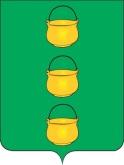 ГЛАВА
 ГОРОДСКОГО ОКРУГА КОТЕЛЬНИКИ
 МОСКОВСКОЙ ОБЛАСТИПОСТАНОВЛЕНИЕ28.11.2019  №  870 - ПГг. КотельникиО внесении изменений в некоторые правовые акты главы городского округа Котельники Московской области в сфере благоустройства и развития инженерной инфраструктуры.Руководствуясь статьей 179 Бюджетного кодекса Российской Федерации, Федеральным законом от 06.10.2003 № 131-ФЗ «Об общих принципах организации местного самоуправления в Российской Федерации», постановлением главы городского округа Котельники Московской области от 02.07.2014 № 606-ПГ «Об утверждении порядка разработки, реализации и оценки эффективности муниципальных программ городского округа Котельники Московской области» (в редакции постановлений администрации городского округа Котельники Московской области от 07.09.2015 № 639-ПА, от 29.01.2016 № 140-ПА, от 24.06.2016 № 1563-ПА, от 27.12.2016 № 2551-ПА и постановлений главы городского округа Котельники Московской области от 24.11.2017 № 633-ПГ, от 13.09.2018 № 792-ПГ) и постановлением администрации городского округа Котельники Московской области от 23.09.2016 № 2170-ПА  «Об утверждении перечня муниципальных программ, реализуемых на территории городского округа Котельники Московской области» (в редакции постановлений  главы городского округа Котельники Московской области от 15.09.2017 № 436-ПГ, от 24.11.2017 № 633-ПГ),  постановляю:1. Внести в постановление главы городского округа Котельники Московской области от 22.12.2017 №731-ПГ «Об утверждении муниципальной программы «Формирование современной комфортной городской среды городского округа Котельники Московской области» на 2018-2022 годы» (в редакции постановлений главы городского округа Котельники Московской области от 12.03.2018 № 169-ПГ, от 26.03.2018       № 230-ПГ, от 27.06.2018 № 599-ПГ, от 13.08.2018 № 761-ПГ, от 14.09.2018  № 798-ПГ, от 28.09.2018 № 848-ПГ, от 17.10.2018 № 931-ПГ, от 13.11.2018  № 1020-ПГ, от 05.12.2018 № 1092-ПГ, от 24.12.2018 № 1159-ПГ, от 05.03.2019 № 103-ПГ, от 15.04.2019 № 224-ПГ, от 17.05.2019 № 313-ПГ, от 04.06.2019 № 374-ПГ, от 13.06.2019 № 397-ПГ, от 19.08.2019 № 535-ПГ, от 17.09.2019 №636-ПГ, от 30.10.2019 № 771-ПГ) следующие изменения:1.1. Паспорт муниципальной программы «Формирование современной комфортной городской среды городского округа Котельники Московской области» на 2018-2022 годы» изложить в новой редакции (приложение 1 к настоящему постановлению);1.2. Паспорт муниципальной подпрограммы «Благоустройство территорий городского округа Котельники» муниципальной программы «Формирование современной комфортной городской среды городского округа Котельники Московской области» на 2018-2022 годы» изложить в новой редакции (приложение 2 к настоящему постановлению);1.3. Приложение №1 к муниципальной подпрограмме «Благоустройство территорий городского округа Котельники» «Перечень мероприятий муниципальной подпрограммы «Благоустройство территорий городского округа Котельники»» изложить в новой редакции (приложение 3 к настоящему постановлению);1.4. Паспорт муниципальной подпрограммы «Обеспечивающая подпрограмма» муниципальной программы «Формирование современной комфортной городской среды городского округа Котельники Московской области» на 2018-2022 годы» изложить в новой редакции (приложение 4 к настоящему постановлению);1.5. Приложение № 1 к муниципальной подпрограмме «Обеспечивающая подпрограмма» «Перечень мероприятий муниципальной подпрограммы «Обеспечивающая подпрограмма»» изложить в новой редакции (приложение 5 к настоящему постановлению);2. Внести в постановление главы городского округа Котельники Московской области от 22.12.2017 №729-ПГ «Об утверждении муниципальной программы «Развитие инженерной инфраструктуры и энергоэффективности городского округа Котельники Московской области на 2018-2022 годы» (в редакции постановлений главы городского округа Котельники Московской области от 26.03.2018 № 229-ПГ, от 29.06.2018       № 609-ПГ, от 13.08.2018 № 762-ПГ, от 24.09.2018 № 827-ПГ, от 17.10.2018 № 931-ПГ, от 24.12.2018 № 1159-ПГ, от 13.03.2019 № 127-ПГ, от 17.05.2019 № 313-ПГ, от 13.06.2019 № 397-ПГ, от 01.08.2019 № 506-ПГ, от 19.08.2019 № 535-ПГ) следующие изменения:2.1. Паспорт муниципальной программы «Развитие инженерной инфраструктуры и энергоэффективности городского округа Котельники Московской области на 2018-2022 годы» изложить в новой редакции (приложение 6 к настоящему постановлению);2.2. Паспорт муниципальной подпрограммы «Создание условий для обеспечения качественными жилищно-коммунальными услугами» муниципальной программы «Развитие инженерной инфраструктуры и энергоэффективности городского округа Котельники Московской области на 2018-2022 годы» изложить в новой редакции (приложение 7 к настоящему постановлению);2.3. Приложение №1 к муниципальной подпрограмме «Создание условий для обеспечения качественными жилищно-коммунальными услугами» «Перечень мероприятий муниципальной подпрограммы «Создание условий для обеспечения качественными жилищно-коммунальными услугами»» изложить в новой редакции (приложение 8 к настоящему постановлению);2.4. Паспорт муниципальной подпрограммы «Энергосбережение и повышение энергетической эффективности» муниципальной программы «Развитие инженерной инфраструктуры и энергоэффективности городского округа Котельники Московской области на 2018-2022 годы» изложить в новой редакции (приложение 9 к настоящему постановлению);2.5. Приложение №1 к муниципальной подпрограмме «Энергосбережение и повышение энергетической эффективности» «Перечень мероприятий муниципальной подпрограммы «Энергосбережение и повышение энергетической эффективности»» изложить в новой редакции (приложение 10 к настоящему постановлению);3. Отделу информационного обеспечения управления внутренней политики МКУ «Развитие Котельники» обеспечить официальное опубликование настоящего постановления в газете «Котельники Сегодня» и разместить на официальном сайте городского округа Котельники Московской области в сети «Интернет».4. Контроль за выполнением настоящего постановления возложить на первого заместителя главы администрации городского округа Котельники Московской области С.А. Горячева.Глава городского округаКотельники Московской области					      А.А. Булгаков                                                                                                                  Приложение 1к постановлению главы городского округа Котельники Московской областиот 28.11.2019№ 870-ПГПаспорт муниципальной программы«Формирование современной комфортной городской среды на 2018-2022 годы»Первый заместитель главы администрации                                                                                                                  С.А. ГорячевНачальник управления жилищно-коммунальной инфраструктуры                                                                       Л.И. ВизаулинаПриложение 2к постановлению главы городского округа Котельники Московской областиот 28.11.2019№ 870-ПГПриложение № 3к муниципальной программе «Формирование современной комфортной городской среды на 2018-2022 годы»Паспорт муниципальной подпрограммы«Благоустройство территорий городского округа Котельники»Приложение 3к постановлению главы городского округа Котельники Московской областиот 28.11.2019№ 870-ПГПриложение № 1 к муниципальной подпрограмме «Благоустройство территорий городского округа Котельники»Перечень мероприятий муниципальной подпрограммы «Благоустройство территорий городского округа Котельники»Первый заместитель главы администрации                                                                                                                    С.А. ГорячевНачальник управления жилищно-коммунальной инфраструктуры                                                                         Л.И. ВизаулинаПриложение 4к постановлению главы городского округа Котельники Московской области от 28.11.2019№ 870-ПГПриложение № 4 к муниципальной программе «Формирование современной комфортной городской среды на 2018-2022 годы»Паспорт муниципальной подпрограммы «Обеспечивающая подпрограмма»Первый заместитель главы администрации                                                                                                                        С.А. ГорячевНачальник управления жилищно-коммунальной инфраструктуры                                                                             Л.И. ВизаулинаПриложение 5к постановлению главы городского округа Котельники Московской области               от 28.11.2019№ 870-ПГПриложение № 1 к муниципальной подпрограмме «Обеспечивающая подпрограмма»Перечень мероприятий муниципальной подпрограммы «Обеспечивающая подпрограмма»Первый заместитель главы администрации                                                                                                                        С.А. ГорячевНачальник управления жилищно-коммунальной инфраструктуры                                                                             Л.И. ВизаулинаПриложение 6к постановлению главы городского округа Котельники Московской областиот 28.11.2019№ 870-ПГПаспорт муниципальной программы«Развитие инженерной инфраструктуры и энергоэффективности на 2018-2022 годы»Первый заместитель главы администрации                                                                                                                        С.А. ГорячевНачальник управления жилищно-коммунальной инфраструктуры                                                                             Л.И. ВизаулинаПриложение 7к постановлению главы городского округа Котельники Московской областиот 28.11.2019№ 870-ПГПриложение № 2к муниципальной программе «Развитие инженерной инфраструктуры и энергоэффективности на 2018-2022 годы»Паспорт муниципальной подпрограммы«Создание условий для обеспечения качественными жилищно-коммунальными услугами»Первый заместитель главы администрации                                                                                                                        С.А. ГорячевНачальник управления жилищно-коммунальной инфраструктуры                                                                             Л.И. ВизаулинаПриложение 8к постановлению главы городского округа Котельники Московской областиот 28.11.2019№ 870-ПГПриложение № 1 к муниципальной подпрограмме «Создание условий для обеспечения качественными жилищно-коммунальными услугами»Перечень мероприятий муниципальной подпрограммы «Создание условий для обеспечения качественными жилищно-коммунальными услугами»Первый заместитель главы администрации                                                                                                                        С.А. ГорячевНачальник управления жилищно-коммунальной инфраструктуры                                                                             Л.И. ВизаулинаПриложение 9к постановлению главы городского округа Котельники Московской областиот 28.11.2019№ 870-ПГПриложение № 3к муниципальной программе «Развитие инженерной инфраструктуры и энергоэффективности на 2018-2022 годы»Паспорт муниципальной подпрограммы«Энергосбережение и повышение энергетической эффективности»Первый заместитель главы администрации                                                                                                                        С.А. ГорячевНачальник управления жилищно-коммунальной инфраструктуры                                                                             Л.И. ВизаулинаПриложение 10к постановлению главы городского округа Котельники Московской областиот 28.11.2019№ 870-ПГПриложение № 1 к муниципальной подпрограмме «Энергосбережение и повышение энергетической эффективности»Перечень мероприятий муниципальной подпрограммы «Энергосбережение и повышение энергетической эффективности»Первый заместитель главы администрации                                                                                                                        С.А. ГорячевНачальник управления жилищно-коммунальной инфраструктуры                                                                             Л.И. ВизаулинаКоординатор муниципальной программы Первый заместитель главы администрации С.А. ГорячевПервый заместитель главы администрации С.А. ГорячевПервый заместитель главы администрации С.А. ГорячевПервый заместитель главы администрации С.А. ГорячевПервый заместитель главы администрации С.А. ГорячевПервый заместитель главы администрации С.А. ГорячевЗаказчик муниципальной программыУправление жилищно-коммунальной инфраструктуры администрации городского округа Котельники Московской областиУправление жилищно-коммунальной инфраструктуры администрации городского округа Котельники Московской областиУправление жилищно-коммунальной инфраструктуры администрации городского округа Котельники Московской областиУправление жилищно-коммунальной инфраструктуры администрации городского округа Котельники Московской областиУправление жилищно-коммунальной инфраструктуры администрации городского округа Котельники Московской областиУправление жилищно-коммунальной инфраструктуры администрации городского округа Котельники Московской областиЦель муниципальной программыСоздание условий для повышения уровня жизни населения на территории городского округа Котельники.Создание условий для повышения уровня жизни населения на территории городского округа Котельники.Создание условий для повышения уровня жизни населения на территории городского округа Котельники.Создание условий для повышения уровня жизни населения на территории городского округа Котельники.Создание условий для повышения уровня жизни населения на территории городского округа Котельники.Создание условий для повышения уровня жизни населения на территории городского округа Котельники.Перечень подпрограммПодпрограмма 1. Комфортная городская средаПодпрограмма 2. Благоустройство территорий городского округа Котельники Подпрограмма 3. Создание условий для обеспечения комфортного проживания жителей многоквартирных домов городского округа КотельникиПодпрограмма 4. Обеспечивающая подпрограммаПодпрограмма 1. Комфортная городская средаПодпрограмма 2. Благоустройство территорий городского округа Котельники Подпрограмма 3. Создание условий для обеспечения комфортного проживания жителей многоквартирных домов городского округа КотельникиПодпрограмма 4. Обеспечивающая подпрограммаПодпрограмма 1. Комфортная городская средаПодпрограмма 2. Благоустройство территорий городского округа Котельники Подпрограмма 3. Создание условий для обеспечения комфортного проживания жителей многоквартирных домов городского округа КотельникиПодпрограмма 4. Обеспечивающая подпрограммаПодпрограмма 1. Комфортная городская средаПодпрограмма 2. Благоустройство территорий городского округа Котельники Подпрограмма 3. Создание условий для обеспечения комфортного проживания жителей многоквартирных домов городского округа КотельникиПодпрограмма 4. Обеспечивающая подпрограммаПодпрограмма 1. Комфортная городская средаПодпрограмма 2. Благоустройство территорий городского округа Котельники Подпрограмма 3. Создание условий для обеспечения комфортного проживания жителей многоквартирных домов городского округа КотельникиПодпрограмма 4. Обеспечивающая подпрограммаПодпрограмма 1. Комфортная городская средаПодпрограмма 2. Благоустройство территорий городского округа Котельники Подпрограмма 3. Создание условий для обеспечения комфортного проживания жителей многоквартирных домов городского округа КотельникиПодпрограмма 4. Обеспечивающая подпрограммаИсточники финансирования муниципальной программы,в том числе по годам Расходы (тыс. рублей)Расходы (тыс. рублей)Расходы (тыс. рублей)Расходы (тыс. рублей)Расходы (тыс. рублей)Расходы (тыс. рублей)Источники финансирования муниципальной программы,в том числе по годам Всего2018 год2019 год2020 год2021 год2022 годВсего, в том числе:703137,24157631,4242523,8499994101494101494Средства бюджетов городского округа Котельники 611344,55133932,9177885,6598842100342100342Средства бюджета Московской области69345,299219,458169,89652652652Средства федерального бюджета902,1902,10000Внебюджетные источники21545,3135776468,3500500500Координатор муниципальной подпрограммы Первый заместитель главы администрации С.А. ГорячевПервый заместитель главы администрации С.А. ГорячевПервый заместитель главы администрации С.А. ГорячевПервый заместитель главы администрации С.А. ГорячевПервый заместитель главы администрации С.А. ГорячевПервый заместитель главы администрации С.А. ГорячевПервый заместитель главы администрации С.А. ГорячевПервый заместитель главы администрации С.А. ГорячевМуниципальной заказчик подпрограммы Управление жилищно-коммунальной инфраструктуры администрации городского округа Котельники Московской областиУправление жилищно-коммунальной инфраструктуры администрации городского округа Котельники Московской областиУправление жилищно-коммунальной инфраструктуры администрации городского округа Котельники Московской областиУправление жилищно-коммунальной инфраструктуры администрации городского округа Котельники Московской областиУправление жилищно-коммунальной инфраструктуры администрации городского округа Котельники Московской областиУправление жилищно-коммунальной инфраструктуры администрации городского округа Котельники Московской областиУправление жилищно-коммунальной инфраструктуры администрации городского округа Котельники Московской областиУправление жилищно-коммунальной инфраструктуры администрации городского округа Котельники Московской областиИсточники финансирования подпрограммы, в том числе по  годам реализации и источникам финансированияГлавный распорядитель бюджетных средствИсточникфинансированияРасходы (тыс. рублей)Расходы (тыс. рублей)Расходы (тыс. рублей)Расходы (тыс. рублей)Расходы (тыс. рублей)Расходы (тыс. рублей)Источники финансирования подпрограммы, в том числе по  годам реализации и источникам финансированияГлавный распорядитель бюджетных средствИсточникфинансированияИтого 2018 год2019 год2020 год2021 год2022 годВсего, в том числе120989,8523098,750035,15159521595215952Администрация городского округа Котельники Московской областиСредства бюджетов городского округа Котельники  103184,6320638,1038146,53148001480014800Министерство жилищно-коммунального хозяйства Московской областиСредства бюджета Московской области14555,221960,6010638,62652652652Средства федерального бюджета000000Внебюджетные источники32505001250500500500Первый заместитель главы администрации                                                                                                                    С.А. ГорячевНачальник управления жилищно-коммунальной инфраструктуры                                                                         Л.И. ВизаулинаПервый заместитель главы администрации                                                                                                                    С.А. ГорячевНачальник управления жилищно-коммунальной инфраструктуры                                                                         Л.И. ВизаулинаПервый заместитель главы администрации                                                                                                                    С.А. ГорячевНачальник управления жилищно-коммунальной инфраструктуры                                                                         Л.И. ВизаулинаПервый заместитель главы администрации                                                                                                                    С.А. ГорячевНачальник управления жилищно-коммунальной инфраструктуры                                                                         Л.И. ВизаулинаПервый заместитель главы администрации                                                                                                                    С.А. ГорячевНачальник управления жилищно-коммунальной инфраструктуры                                                                         Л.И. ВизаулинаПервый заместитель главы администрации                                                                                                                    С.А. ГорячевНачальник управления жилищно-коммунальной инфраструктуры                                                                         Л.И. ВизаулинаПервый заместитель главы администрации                                                                                                                    С.А. ГорячевНачальник управления жилищно-коммунальной инфраструктуры                                                                         Л.И. ВизаулинаПервый заместитель главы администрации                                                                                                                    С.А. ГорячевНачальник управления жилищно-коммунальной инфраструктуры                                                                         Л.И. ВизаулинаПервый заместитель главы администрации                                                                                                                    С.А. ГорячевНачальник управления жилищно-коммунальной инфраструктуры                                                                         Л.И. Визаулина№ п/пМероприятие подпрограммыСроки испол-нения меро-приятияИсточники финансирования Объём финансиро-вания мероприятия в году, предшеству-ющему году начала реализации муниципаль-ной программы (тыс. руб.)Всего (тыс. руб.)Объем финансирования по годам (тыс. руб.)Объем финансирования по годам (тыс. руб.)Объем финансирования по годам (тыс. руб.)Объем финансирования по годам (тыс. руб.)Объем финансирования по годам (тыс. руб.)Ответственный за выполнение мероприя-тия программыРезультаты выполнения мероприя-тий подпрограммы№ п/пМероприятие подпрограммыСроки испол-нения меро-приятияИсточники финансирования Объём финансиро-вания мероприятия в году, предшеству-ющему году начала реализации муниципаль-ной программы (тыс. руб.)Всего (тыс. руб.)2018 год2019 год2020 год2021 год2022 годОтветственный за выполнение мероприя-тия программыРезультаты выполнения мероприя-тий подпрограммы123456789101112131Основное мероприятие 1 Создание условий для благоустройства территорий городского округа КотельникиМосковской области2018 – 2022 годыВсего1699035403,1740611641,1545254525452Управление жилищно-коммуналь-ной инфраструк-туры1Основное мероприятие 1 Создание условий для благоустройства территорий городского округа КотельникиМосковской области2018 – 2022 годыСредства бюджетов городского округа Котельники  821530619,65781,510438,1480048004800Управление жилищно-коммуналь-ной инфраструк-туры1Основное мероприятие 1 Создание условий для благоустройства территорий городского округа КотельникиМосковской области2018 – 2022 годыСредства бюджета Московской области87754783,51624,51203652652652Управление жилищно-коммуналь-ной инфраструк-туры1Основное мероприятие 1 Создание условий для благоустройства территорий городского округа КотельникиМосковской области2018 – 2022 годыСредства федерального бюджета0000000Управление жилищно-коммуналь-ной инфраструк-туры1Основное мероприятие 1 Создание условий для благоустройства территорий городского округа КотельникиМосковской области2018 – 2022 годыВнебюджетные источники0000000Управление жилищно-коммуналь-ной инфраструк-туры1.1Мероприятие 1 Покупка, установка и содержание малых архитектурных форм, ремонт памятников2018 – 2022 годыВсего1511289189500200200200Управление жилищно-коммуналь-ной инфраструк-туры1.1Мероприятие 1 Покупка, установка и содержание малых архитектурных форм, ремонт памятников2018 – 2022 годыСредства бюджетов городского округа Котельники  1511289189500200200200Управление жилищно-коммуналь-ной инфраструк-туры1.1Мероприятие 1 Покупка, установка и содержание малых архитектурных форм, ремонт памятников2018 – 2022 годыСредства бюджета Московской области0000000Управление жилищно-коммуналь-ной инфраструк-туры1.1Мероприятие 1 Покупка, установка и содержание малых архитектурных форм, ремонт памятников2018 – 2022 годыСредства федерального бюджета0000000Управление жилищно-коммуналь-ной инфраструк-туры1.1Мероприятие 1 Покупка, установка и содержание малых архитектурных форм, ремонт памятников2018 – 2022 годыВнебюджетные источники0000000Управление жилищно-коммуналь-ной инфраструк-туры1.2Мероприятие 2 Организация и выполнение работ в случае образования несанкционированных свалок и вывоз мусора2018 – 2022 годыВсего4003281,91229,5852,4400400400Управление жилищно-коммуналь-ной инфраструк-туры ы1.2Мероприятие 2 Организация и выполнение работ в случае образования несанкционированных свалок и вывоз мусора2018 – 2022 годыСредства бюджетов городского округа Котельники  4002391,4339852,4400400400Управление жилищно-коммуналь-ной инфраструк-туры ы1.2Мероприятие 2 Организация и выполнение работ в случае образования несанкционированных свалок и вывоз мусора2018 – 2022 годыСредства бюджета Московской области0890,5890,50000Управление жилищно-коммуналь-ной инфраструк-туры ы1.2Мероприятие 2 Организация и выполнение работ в случае образования несанкционированных свалок и вывоз мусора2018 – 2022 годыСредства федерального бюджета0000000Управление жилищно-коммуналь-ной инфраструк-туры ы1.2Мероприятие 2 Организация и выполнение работ в случае образования несанкционированных свалок и вывоз мусора2018 – 2022 годыВнебюджетные источники0000000Управление жилищно-коммуналь-ной инфраструк-туры ы1.3Мероприятие 3 Организация и проведение конкурсов по благоустройству2018 – 2022 годыВсего0000000Управление жилищно-коммуналь-ной инфраструк-туры1.3Мероприятие 3 Организация и проведение конкурсов по благоустройству2018 – 2022 годыСредства бюджетов городского округа Котельники  0000000Управление жилищно-коммуналь-ной инфраструк-туры1.3Мероприятие 3 Организация и проведение конкурсов по благоустройству2018 – 2022 годыСредства бюджета Московской области0000000Управление жилищно-коммуналь-ной инфраструк-туры1.3Мероприятие 3 Организация и проведение конкурсов по благоустройству2018 – 2022 годыСредства федерального бюджета0000000Управление жилищно-коммуналь-ной инфраструк-туры1.3Мероприятие 3 Организация и проведение конкурсов по благоустройству2018 – 2022 годыВнебюджетные источники0000000Управление жилищно-коммуналь-ной инфраструк-туры1.4Мероприятие 4 Организация и проведение месячников по благоустройству и субботников2018 – 2022 годыВсего3001730500330300300300Управление жилищно-коммуналь-ной инфраструк-туры1.4Мероприятие 4 Организация и проведение месячников по благоустройству и субботников2018 – 2022 годыСредства бюджетов городского округа Котельники  3001730500330300300300Управление жилищно-коммуналь-ной инфраструк-туры1.4Мероприятие 4 Организация и проведение месячников по благоустройству и субботников2018 – 2022 годыСредства бюджета Московской области0000000Управление жилищно-коммуналь-ной инфраструк-туры1.4Мероприятие 4 Организация и проведение месячников по благоустройству и субботников2018 – 2022 годыСредства федерального бюджета0000000Управление жилищно-коммуналь-ной инфраструк-туры1.4Мероприятие 4 Организация и проведение месячников по благоустройству и субботников2018 – 2022 годыВнебюджетные источники0000000Управление жилищно-коммуналь-ной инфраструк-туры1.5Мероприятие 5 Организация и проведение защиты от неблагоприятного воздействия безнадзорных животных2018 – 2022 годыВсего6638937341203652652652Управление жилищно-коммуналь-ной инфраструк-туры1.5Мероприятие 5 Организация и проведение защиты от неблагоприятного воздействия безнадзорных животных2018 – 2022 годыСредства бюджетов городского округа Котельники  66000000Управление жилищно-коммуналь-ной инфраструк-туры1.5Мероприятие 5 Организация и проведение защиты от неблагоприятного воздействия безнадзорных животных2018 – 2022 годыСредства бюджета Московской области038937341203652652652Управление жилищно-коммуналь-ной инфраструк-туры1.5Мероприятие 5 Организация и проведение защиты от неблагоприятного воздействия безнадзорных животных2018 – 2022 годыСредства федерального бюджета0000000Управление жилищно-коммуналь-ной инфраструк-туры1.5Мероприятие 5 Организация и проведение защиты от неблагоприятного воздействия безнадзорных животных2018 – 2022 годыВнебюджетные источники0000000Управление жилищно-коммуналь-ной инфраструк-туры1.6Мероприятие 6Изготовление и установка декоративных ограждений2018 – 2022 годыВсего15003585,3846489,3750750750Управление жилищно-коммуналь-ной инфраструк-туры1.6Мероприятие 6Изготовление и установка декоративных ограждений2018 – 2022 годыСредства бюджетов городского округа Котельники  15003585,3846489,3750750750Управление жилищно-коммуналь-ной инфраструк-туры1.6Мероприятие 6Изготовление и установка декоративных ограждений2018 – 2022 годыСредства бюджета Московской области0000000Управление жилищно-коммуналь-ной инфраструк-туры1.6Мероприятие 6Изготовление и установка декоративных ограждений2018 – 2022 годыСредства федерального бюджета0000000Управление жилищно-коммуналь-ной инфраструк-туры1.6Мероприятие 6Изготовление и установка декоративных ограждений2018 – 2022 годыВнебюджетные источники0000000Управление жилищно-коммуналь-ной инфраструк-туры1.7Мероприятие 7Содержание, текущий ремонт и устройство новых контейнерных площадок2018 – 2022 годыВсего3877567,29706147,2150150150Управление жилищно-коммуналь-ной инфраструк-туры1.7Мероприятие 7Содержание, текущий ремонт и устройство новых контейнерных площадок2018 – 2022 годыСредства бюджетов городского округа Котельники  3877567,29706147,2150150150Управление жилищно-коммуналь-ной инфраструк-туры1.7Мероприятие 7Содержание, текущий ремонт и устройство новых контейнерных площадок2018 – 2022 годыСредства бюджета Московской области0000000Управление жилищно-коммуналь-ной инфраструк-туры1.7Мероприятие 7Содержание, текущий ремонт и устройство новых контейнерных площадок2018 – 2022 годыСредства федерального бюджета0000000Управление жилищно-коммуналь-ной инфраструк-туры1.7Мероприятие 7Содержание, текущий ремонт и устройство новых контейнерных площадок2018 – 2022 годыВнебюджетные источники0000000Управление жилищно-коммуналь-ной инфраструк-туры1.8Мероприятие 8Приобретение техники для нужд благоустройства территорий2018 – 2022 годыВсего12005000000Управление жилищно-коммуналь-ной инфраструк-туры1.8Мероприятие 8Приобретение техники для нужд благоустройства территорий2018 – 2022 годыСредства бюджетов городского округа Котельники  3230000000Управление жилищно-коммуналь-ной инфраструк-туры1.8Мероприятие 8Приобретение техники для нужд благоустройства территорий2018 – 2022 годыСредства бюджета Московской области8775000000Управление жилищно-коммуналь-ной инфраструк-туры1.8Мероприятие 8Приобретение техники для нужд благоустройства территорий2018 – 2022 годыСредства федерального бюджета0000000Управление жилищно-коммуналь-ной инфраструк-туры1.8Мероприятие 8Приобретение техники для нужд благоустройства территорий2018 – 2022 годыВнебюджетные источники0000000Управление жилищно-коммуналь-ной инфраструк-туры1.9Мероприятие 9Приобретение техники для нужд коммунального хозяйства2018 – 2022 годыВсего0000000Управление жилищно-коммуналь-ной инфраструк-туры1.9Мероприятие 9Приобретение техники для нужд коммунального хозяйства2018 – 2022 годыСредства бюджетов городского округа Котельники  0000000Управление жилищно-коммуналь-ной инфраструк-туры1.9Мероприятие 9Приобретение техники для нужд коммунального хозяйства2018 – 2022 годыСредства бюджета Московской области0000000Управление жилищно-коммуналь-ной инфраструк-туры1.9Мероприятие 9Приобретение техники для нужд коммунального хозяйства2018 – 2022 годыСредства федерального бюджета0000000Управление жилищно-коммуналь-ной инфраструк-туры1.9Мероприятие 9Приобретение техники для нужд коммунального хозяйства2018 – 2022 годыВнебюджетные источники0000000Управление жилищно-коммуналь-ной инфраструк-туры1.10Мероприятие 10Посадка цветов, содержание цветников, и устройство новых, включая вертикальное озеленение, выпиловка сухих деревьев, посадка многолетников, приобретение грунта2018 – 2022 годыВсего218110420,52937,51483200020002000Управление жилищно-коммуналь-ной инфраструк-туры1.10Мероприятие 10Посадка цветов, содержание цветников, и устройство новых, включая вертикальное озеленение, выпиловка сухих деревьев, посадка многолетников, приобретение грунта2018 – 2022 годыСредства бюджетов городского округа Котельники  218110420,52937,51483200020002000Управление жилищно-коммуналь-ной инфраструк-туры1.10Мероприятие 10Посадка цветов, содержание цветников, и устройство новых, включая вертикальное озеленение, выпиловка сухих деревьев, посадка многолетников, приобретение грунта2018 – 2022 годыСредства бюджета Московской области0000000Управление жилищно-коммуналь-ной инфраструк-туры1.10Мероприятие 10Посадка цветов, содержание цветников, и устройство новых, включая вертикальное озеленение, выпиловка сухих деревьев, посадка многолетников, приобретение грунта2018 – 2022 годыСредства федерального бюджета0000000Управление жилищно-коммуналь-ной инфраструк-туры1.10Мероприятие 10Посадка цветов, содержание цветников, и устройство новых, включая вертикальное озеленение, выпиловка сухих деревьев, посадка многолетников, приобретение грунта2018 – 2022 годыВнебюджетные источники0000000Управление жилищно-коммуналь-ной инфраструк-туры1.11Мероприятие 11Выпиловка сухих деревьев, корчевание пней2018 – 2022 годыВсего03636,20636,2100010001000Управление жилищно-коммуналь-ной инфраструк-туры1.11Мероприятие 11Выпиловка сухих деревьев, корчевание пней2018 – 2022 годыСредства бюджетов городского округа Котельники  03636,20636,2100010001000Управление жилищно-коммуналь-ной инфраструк-туры1.11Мероприятие 11Выпиловка сухих деревьев, корчевание пней2018 – 2022 годыСредства бюджета Московской области0000000Управление жилищно-коммуналь-ной инфраструк-туры1.11Мероприятие 11Выпиловка сухих деревьев, корчевание пней2018 – 2022 годыСредства федерального бюджета0000000Управление жилищно-коммуналь-ной инфраструк-туры1.11Мероприятие 11Выпиловка сухих деревьев, корчевание пней2018 – 2022 годыВнебюджетные источники0000000Управление жилищно-коммуналь-ной инфраструк-туры1.12Мероприятие 12Посадка и содержание зеленых насаждений, включая работу связанную с аварийными, упавшими и сухостойными зелеными насаждениями2018 – 2022 годыВсегоВыполнение мероприятия в рамках финансовых средств, поступающих в бюджет городского округа Котельники от выпиловки и в результате компенсационного озеленения.Выполнение мероприятия в рамках финансовых средств, поступающих в бюджет городского округа Котельники от выпиловки и в результате компенсационного озеленения.Выполнение мероприятия в рамках финансовых средств, поступающих в бюджет городского округа Котельники от выпиловки и в результате компенсационного озеленения.Выполнение мероприятия в рамках финансовых средств, поступающих в бюджет городского округа Котельники от выпиловки и в результате компенсационного озеленения.Выполнение мероприятия в рамках финансовых средств, поступающих в бюджет городского округа Котельники от выпиловки и в результате компенсационного озеленения.Выполнение мероприятия в рамках финансовых средств, поступающих в бюджет городского округа Котельники от выпиловки и в результате компенсационного озеленения.Выполнение мероприятия в рамках финансовых средств, поступающих в бюджет городского округа Котельники от выпиловки и в результате компенсационного озеленения.Управление жилищно-коммуналь-ной инфраструк-туры1.12Мероприятие 12Посадка и содержание зеленых насаждений, включая работу связанную с аварийными, упавшими и сухостойными зелеными насаждениями2018 – 2022 годыСредства бюджетов городского округа Котельники  Выполнение мероприятия в рамках финансовых средств, поступающих в бюджет городского округа Котельники от выпиловки и в результате компенсационного озеленения.Выполнение мероприятия в рамках финансовых средств, поступающих в бюджет городского округа Котельники от выпиловки и в результате компенсационного озеленения.Выполнение мероприятия в рамках финансовых средств, поступающих в бюджет городского округа Котельники от выпиловки и в результате компенсационного озеленения.Выполнение мероприятия в рамках финансовых средств, поступающих в бюджет городского округа Котельники от выпиловки и в результате компенсационного озеленения.Выполнение мероприятия в рамках финансовых средств, поступающих в бюджет городского округа Котельники от выпиловки и в результате компенсационного озеленения.Выполнение мероприятия в рамках финансовых средств, поступающих в бюджет городского округа Котельники от выпиловки и в результате компенсационного озеленения.Выполнение мероприятия в рамках финансовых средств, поступающих в бюджет городского округа Котельники от выпиловки и в результате компенсационного озеленения.Управление жилищно-коммуналь-ной инфраструк-туры1.12Мероприятие 12Посадка и содержание зеленых насаждений, включая работу связанную с аварийными, упавшими и сухостойными зелеными насаждениями2018 – 2022 годыСредства бюджета Московской области0000000Управление жилищно-коммуналь-ной инфраструк-туры1.12Мероприятие 12Посадка и содержание зеленых насаждений, включая работу связанную с аварийными, упавшими и сухостойными зелеными насаждениями2018 – 2022 годыСредства федерального бюджета0000000Управление жилищно-коммуналь-ной инфраструк-туры1.12Мероприятие 12Посадка и содержание зеленых насаждений, включая работу связанную с аварийными, упавшими и сухостойными зелеными насаждениями2018 – 2022 годыВнебюджетные источники0000000Управление жилищно-коммуналь-ной инфраструк-туры1.13Мероприятие 13Инвентаризация уровня благоустройства индивидуальных жилых домов и земельных участков, предоставленных для их размещения2018 – 2022 годыВсего0000000Управление жилищно-коммуналь-ной инфраструк-туры1.13Мероприятие 13Инвентаризация уровня благоустройства индивидуальных жилых домов и земельных участков, предоставленных для их размещения2018 – 2022 годыСредства бюджетов городского округа Котельники  0000000Управление жилищно-коммуналь-ной инфраструк-туры1.13Мероприятие 13Инвентаризация уровня благоустройства индивидуальных жилых домов и земельных участков, предоставленных для их размещения2018 – 2022 годыСредства бюджета Московской области0000000Управление жилищно-коммуналь-ной инфраструк-туры1.13Мероприятие 13Инвентаризация уровня благоустройства индивидуальных жилых домов и земельных участков, предоставленных для их размещения2018 – 2022 годыСредства федерального бюджета0000000Управление жилищно-коммуналь-ной инфраструк-туры1.13Мероприятие 13Инвентаризация уровня благоустройства индивидуальных жилых домов и земельных участков, предоставленных для их размещения2018 – 2022 годыВнебюджетные источники0000000Управление жилищно-коммуналь-ной инфраструк-туры2Основное мероприятие 2 Повышение энергетической эффективности систем наружного освещения2018 – 2022 годыВсего1422185586,7515692,738394,05105001050010500Управление жилищно-коммуналь-ной инфраструк-туры2Основное мероприятие 2 Повышение энергетической эффективности систем наружного освещения2018 – 2022 годыСредства бюджетов городского округа Котельники  1372172565,0314856,627708,43100001000010000Управление жилищно-коммуналь-ной инфраструк-туры2Основное мероприятие 2 Повышение энергетической эффективности систем наружного освещения2018 – 2022 годыСредства бюджета Московской области09771,72336,19435,62000Управление жилищно-коммуналь-ной инфраструк-туры2Основное мероприятие 2 Повышение энергетической эффективности систем наружного освещения2018 – 2022 годыСредства федерального бюджета0000000Управление жилищно-коммуналь-ной инфраструк-туры2Основное мероприятие 2 Повышение энергетической эффективности систем наружного освещения2018 – 2022 годыВнебюджетные источники50032505001250500500500Управление жилищно-коммуналь-ной инфраструк-туры2 . 1Мероприятие 1 Развитие и содержание систем уличного освещения; оплата электроэнергии2018 – 2022 годыВсего1372157870,513991,513879100001000010000Управление жилищно-коммуналь-ной инфраструк-туры2 . 1Мероприятие 1 Развитие и содержание систем уличного освещения; оплата электроэнергии2018 – 2022 годыСредства бюджетов городского округа Котельники  1372157870,513991,513879100001000010000Управление жилищно-коммуналь-ной инфраструк-туры2 . 1Мероприятие 1 Развитие и содержание систем уличного освещения; оплата электроэнергии2018 – 2022 годыСредства бюджета Московской области0000000Управление жилищно-коммуналь-ной инфраструк-туры2 . 1Мероприятие 1 Развитие и содержание систем уличного освещения; оплата электроэнергии2018 – 2022 годыСредства федерального бюджета0000000Управление жилищно-коммуналь-ной инфраструк-туры2 . 1Мероприятие 1 Развитие и содержание систем уличного освещения; оплата электроэнергии2018 – 2022 годыВнебюджетные источники0000000Управление жилищно-коммуналь-ной инфраструк-туры2 . 2Мероприятие 2 Модернизация электросетевого хозяйства и систем наружного освещения на территории городского округа Котельники2018 – 2022 годыВсего5006047,9712573290,97500500500Управление жилищно-коммуналь-ной инфраструк-туры2 . 2Мероприятие 2 Модернизация электросетевого хозяйства и систем наружного освещения на территории городского округа Котельники2018 – 2022 годыСредства бюджетов городского округа Котельники  02797,977572040,97000Управление жилищно-коммуналь-ной инфраструк-туры2 . 2Мероприятие 2 Модернизация электросетевого хозяйства и систем наружного освещения на территории городского округа Котельники2018 – 2022 годыСредства бюджета Московской области0000000Управление жилищно-коммуналь-ной инфраструк-туры2 . 2Мероприятие 2 Модернизация электросетевого хозяйства и систем наружного освещения на территории городского округа Котельники2018 – 2022 годыСредства федерального бюджета0000000Управление жилищно-коммуналь-ной инфраструк-туры2 . 2Мероприятие 2 Модернизация электросетевого хозяйства и систем наружного освещения на территории городского округа Котельники2018 – 2022 годыВнебюджетные источники50032505001250500500500Управление жилищно-коммуналь-ной инфраструк-туры2 . 3Мероприятие 3 Устройство электросетевого хозяйства, систем наружного и архитектурно-художественного освещения (в том числе проведение экспертизы сметной документации)2018 – 2022 годыВсего0444,2444,20000Управление жилищно-коммуналь-ной инфраструк-туры2 . 3Мероприятие 3 Устройство электросетевого хозяйства, систем наружного и архитектурно-художественного освещения (в том числе проведение экспертизы сметной документации)2018 – 2022 годыСредства бюджетов городского округа Котельники  0108,1108,10000Управление жилищно-коммуналь-ной инфраструк-туры2 . 3Мероприятие 3 Устройство электросетевого хозяйства, систем наружного и архитектурно-художественного освещения (в том числе проведение экспертизы сметной документации)2018 – 2022 годыСредства бюджета Московской области0336,1336,10000Управление жилищно-коммуналь-ной инфраструк-туры2 . 3Мероприятие 3 Устройство электросетевого хозяйства, систем наружного и архитектурно-художественного освещения (в том числе проведение экспертизы сметной документации)2018 – 2022 годыСредства федерального бюджета0000000Управление жилищно-коммуналь-ной инфраструк-туры2 . 3Мероприятие 3 Устройство электросетевого хозяйства, систем наружного и архитектурно-художественного освещения (в том числе проведение экспертизы сметной документации)2018 – 2022 годыВнебюджетные источники0000000Управление жилищно-коммуналь-ной инфраструк-туры2 . 4Мероприятие 4 Капитальный ремонт электросетевого хозяйства, систем наружного освещения в рамках реализации проекта «Светлый город» по адресам: г. Котельники 2-й Покровский проезд д.2, 2а, 3, 4 к. 2; г. Котельники мкр. Силикат2018 – 2022 годыВсего012514,08012514,08000Управление жилищно-коммуналь-ной инфраструк-туры2 . 4Мероприятие 4 Капитальный ремонт электросетевого хозяйства, систем наружного освещения в рамках реализации проекта «Светлый город» по адресам: г. Котельники 2-й Покровский проезд д.2, 2а, 3, 4 к. 2; г. Котельники мкр. Силикат2018 – 2022 годыСредства бюджетов городского округа Котельники  03078,4603078,46000Управление жилищно-коммуналь-ной инфраструк-туры2 . 4Мероприятие 4 Капитальный ремонт электросетевого хозяйства, систем наружного освещения в рамках реализации проекта «Светлый город» по адресам: г. Котельники 2-й Покровский проезд д.2, 2а, 3, 4 к. 2; г. Котельники мкр. Силикат2018 – 2022 годыСредства бюджета Московской области09435,6209435,62000Управление жилищно-коммуналь-ной инфраструк-туры2 . 4Мероприятие 4 Капитальный ремонт электросетевого хозяйства, систем наружного освещения в рамках реализации проекта «Светлый город» по адресам: г. Котельники 2-й Покровский проезд д.2, 2а, 3, 4 к. 2; г. Котельники мкр. Силикат2018 – 2022 годыСредства федерального бюджета0000000Управление жилищно-коммуналь-ной инфраструк-туры2 . 4Мероприятие 4 Капитальный ремонт электросетевого хозяйства, систем наружного освещения в рамках реализации проекта «Светлый город» по адресам: г. Котельники 2-й Покровский проезд д.2, 2а, 3, 4 к. 2; г. Котельники мкр. Силикат2018 – 2022 годыВнебюджетные источники0000000Управление жилищно-коммуналь-ной инфраструк-туры2 . 5Мероприятие 5 Капитальный ремонт систем наружного освещения мкр. Белая Дача2018 – 2022 годыВсего0464104641000Управление жилищно-коммуналь-ной инфраструк-туры2 . 5Мероприятие 5 Капитальный ремонт систем наружного освещения мкр. Белая Дача2018 – 2022 годыСредства бюджетов городского округа Котельники  0464104641000Управление жилищно-коммуналь-ной инфраструк-туры2 . 5Мероприятие 5 Капитальный ремонт систем наружного освещения мкр. Белая Дача2018 – 2022 годыСредства бюджета Московской области0000000Управление жилищно-коммуналь-ной инфраструк-туры2 . 5Мероприятие 5 Капитальный ремонт систем наружного освещения мкр. Белая Дача2018 – 2022 годыСредства федерального бюджета0000000Управление жилищно-коммуналь-ной инфраструк-туры2 . 5Мероприятие 5 Капитальный ремонт систем наружного освещения мкр. Белая Дача2018 – 2022 годыВнебюджетные источники0000000Управление жилищно-коммуналь-ной инфраструк-туры2 . 6Мероприятие 6 Капитальный ремонт систем наружного освещения ул. Новая2018 – 2022 годыВсего0128901289000Управление жилищно-коммуналь-ной инфраструк-туры2 . 6Мероприятие 6 Капитальный ремонт систем наружного освещения ул. Новая2018 – 2022 годыСредства бюджетов городского округа Котельники  0128901289000Управление жилищно-коммуналь-ной инфраструк-туры2 . 6Мероприятие 6 Капитальный ремонт систем наружного освещения ул. Новая2018 – 2022 годыСредства бюджета Московской области0000000Управление жилищно-коммуналь-ной инфраструк-туры2 . 6Мероприятие 6 Капитальный ремонт систем наружного освещения ул. Новая2018 – 2022 годыСредства федерального бюджета0000000Управление жилищно-коммуналь-ной инфраструк-туры2 . 6Мероприятие 6 Капитальный ремонт систем наружного освещения ул. Новая2018 – 2022 годыВнебюджетные источники0000000Управление жилищно-коммуналь-ной инфраструк-туры2 . 7Мероприятие 7 Устройство наружного освещения пешеходной зоны от д. 10 ул. Новая до д. 15А ул. Кузьминская и спортивной игровой площадки по адресу: ул. Новая д. 82018 – 2022 годыВсего0271002710000Управление жилищно-коммуналь-ной инфраструк-туры2 . 7Мероприятие 7 Устройство наружного освещения пешеходной зоны от д. 10 ул. Новая до д. 15А ул. Кузьминская и спортивной игровой площадки по адресу: ул. Новая д. 82018 – 2022 годыСредства бюджетов городского округа Котельники  0271002710000Управление жилищно-коммуналь-ной инфраструк-туры2 . 7Мероприятие 7 Устройство наружного освещения пешеходной зоны от д. 10 ул. Новая до д. 15А ул. Кузьминская и спортивной игровой площадки по адресу: ул. Новая д. 82018 – 2022 годыСредства бюджета Московской области0000000Управление жилищно-коммуналь-ной инфраструк-туры2 . 7Мероприятие 7 Устройство наружного освещения пешеходной зоны от д. 10 ул. Новая до д. 15А ул. Кузьминская и спортивной игровой площадки по адресу: ул. Новая д. 82018 – 2022 годыСредства федерального бюджета0000000Управление жилищно-коммуналь-ной инфраструк-туры2 . 7Мероприятие 7 Устройство наружного освещения пешеходной зоны от д. 10 ул. Новая до д. 15А ул. Кузьминская и спортивной игровой площадки по адресу: ул. Новая д. 82018 – 2022 годыВнебюджетные источники0000000Управление жилищно-коммуналь-ной инфраструк-туры2 . 8Мероприятие 8 Оказание экспертно-консультационных услуг по проверке правильности составления сметной документации по устройству электросетевого хозяйства и систем наружного освещения2018 – 2022 годыВсего070070000Управление жилищно-коммуналь-ной инфраструк-туры2 . 8Мероприятие 8 Оказание экспертно-консультационных услуг по проверке правильности составления сметной документации по устройству электросетевого хозяйства и систем наружного освещения2018 – 2022 годыСредства бюджетов городского округа Котельники  070070000Управление жилищно-коммуналь-ной инфраструк-туры2 . 8Мероприятие 8 Оказание экспертно-консультационных услуг по проверке правильности составления сметной документации по устройству электросетевого хозяйства и систем наружного освещения2018 – 2022 годыСредства бюджета Московской области0000000Управление жилищно-коммуналь-ной инфраструк-туры2 . 8Мероприятие 8 Оказание экспертно-консультационных услуг по проверке правильности составления сметной документации по устройству электросетевого хозяйства и систем наружного освещения2018 – 2022 годыСредства федерального бюджета0000000Управление жилищно-коммуналь-ной инфраструк-туры2 . 8Мероприятие 8 Оказание экспертно-консультационных услуг по проверке правильности составления сметной документации по устройству электросетевого хозяйства и систем наружного освещения2018 – 2022 годыВнебюджетные источники0000000Управление жилищно-коммуналь-ной инфраструк-турыВСЕГО2018 – 2022 годыВсего, в том числе:31211120989,8523098,750035,151595215952159522018 – 2022 годыСредства бюджетов городского округа Котельники  21936103184,6320638,1038146,531480014800148002018 – 2022 годыСредства бюджета Московской области877514555,221960,6010638,626526526522018 – 2022 годыСредства федерального бюджета00000002018 – 2022 годыВнебюджетные источники50032505001250500500500Координатор муниципальной подпрограммы Первый заместитель главы администрации С.А. ГорячевПервый заместитель главы администрации С.А. ГорячевПервый заместитель главы администрации С.А. ГорячевПервый заместитель главы администрации С.А. ГорячевПервый заместитель главы администрации С.А. ГорячевПервый заместитель главы администрации С.А. ГорячевПервый заместитель главы администрации С.А. ГорячевПервый заместитель главы администрации С.А. ГорячевМуниципальной заказчик подпрограммы Управление жилищно-коммунальной инфраструктуры администрации городского округа Котельники Московской областиУправление жилищно-коммунальной инфраструктуры администрации городского округа Котельники Московской областиУправление жилищно-коммунальной инфраструктуры администрации городского округа Котельники Московской областиУправление жилищно-коммунальной инфраструктуры администрации городского округа Котельники Московской областиУправление жилищно-коммунальной инфраструктуры администрации городского округа Котельники Московской областиУправление жилищно-коммунальной инфраструктуры администрации городского округа Котельники Московской областиУправление жилищно-коммунальной инфраструктуры администрации городского округа Котельники Московской областиУправление жилищно-коммунальной инфраструктуры администрации городского округа Котельники Московской областиИсточники финансирования подпрограммы, в том числе по  годам реализации и источникам финансированияГлавный распорядитель бюджетных средствИсточникфинансированияРасходы (тыс. рублей)Расходы (тыс. рублей)Расходы (тыс. рублей)Расходы (тыс. рублей)Расходы (тыс. рублей)Расходы (тыс. рублей)Источники финансирования подпрограммы, в том числе по  годам реализации и источникам финансированияГлавный распорядитель бюджетных средствИсточникфинансированияИтого 2018 год2019 год2020 год2021 год2022 годВсего, в том числе 310413,762945,367042,4601426014260142Администрация городского округа Котельники Московской областиСредства бюджетов городского округа Котельники  310413,762945,367042,4601426014260142Средства бюджета Московской области000000Средства федерального бюджета000000Внебюджетные источники000000№ п/пМероприятие подпрограммыСроки испол-нения меро-приятияИсточники финансирования Объём финансиро-вания мероприятия в году, предшеству-ющему году начала реализации муниципаль-ной программы (тыс. руб.)Всего (тыс. руб.)Объем финансирования по годам (тыс. руб.)Объем финансирования по годам (тыс. руб.)Объем финансирования по годам (тыс. руб.)Объем финансирования по годам (тыс. руб.)Объем финансирования по годам (тыс. руб.)Ответственный за выполнение мероприя-тия программыРезультаты выполнения мероприя-тий подпрограммы№ п/пМероприятие подпрограммыСроки испол-нения меро-приятияИсточники финансирования Объём финансиро-вания мероприятия в году, предшеству-ющему году начала реализации муниципаль-ной программы (тыс. руб.)Всего (тыс. руб.)2018 год2019 год2020 год2021 год2022 годОтветственный за выполнение мероприя-тия программыРезультаты выполнения мероприя-тий подпрограммы123456789101112131Основное мероприятие 1 Обеспечение деятельности Муниципального бюджетного учреждения2018 – 2022 годыВсего54583310413,762945,367042,4601426014260142МБУ г.о. Котель-ники Москов-ской области1Основное мероприятие 1 Обеспечение деятельности Муниципального бюджетного учреждения2018 – 2022 годыСредства бюджетов городского округа Котельники  54583310413,762945,367042,4601426014260142МБУ г.о. Котель-ники Москов-ской области1Основное мероприятие 1 Обеспечение деятельности Муниципального бюджетного учреждения2018 – 2022 годыСредства бюджета Московской области0000000МБУ г.о. Котель-ники Москов-ской области1Основное мероприятие 1 Обеспечение деятельности Муниципального бюджетного учреждения2018 – 2022 годыСредства федерального бюджета0000000МБУ г.о. Котель-ники Москов-ской области1Основное мероприятие 1 Обеспечение деятельности Муниципального бюджетного учреждения2018 – 2022 годыВнебюджетные источники0000000МБУ г.о. Котель-ники Москов-ской области1.1Мероприятие 1 Субсидия муниципальному учреждению на финансовое обеспечение муниципального задания на оказание муниципальной услуги (выполнение работ) (в том числе кредиторская задолженность)2018 – 2022 годыВсего54583304353,358693,365660600006000060000МБУ г.о. Котель-ники Москов-ской области1.1Мероприятие 1 Субсидия муниципальному учреждению на финансовое обеспечение муниципального задания на оказание муниципальной услуги (выполнение работ) (в том числе кредиторская задолженность)2018 – 2022 годыСредства бюджетов городского округа Котельники  54583304353,358693,365660600006000060000МБУ г.о. Котель-ники Москов-ской области1.1Мероприятие 1 Субсидия муниципальному учреждению на финансовое обеспечение муниципального задания на оказание муниципальной услуги (выполнение работ) (в том числе кредиторская задолженность)2018 – 2022 годыСредства бюджета Московской области0000000МБУ г.о. Котель-ники Москов-ской области1.1Мероприятие 1 Субсидия муниципальному учреждению на финансовое обеспечение муниципального задания на оказание муниципальной услуги (выполнение работ) (в том числе кредиторская задолженность)2018 – 2022 годыСредства федерального бюджета0000000МБУ г.о. Котель-ники Москов-ской области1.1Мероприятие 1 Субсидия муниципальному учреждению на финансовое обеспечение муниципального задания на оказание муниципальной услуги (выполнение работ) (в том числе кредиторская задолженность)2018 – 2022 годыВнебюджетные источники0000000МБУ г.о. Котель-ники Москов-ской области1.2Мероприятие 2 Субсидия муниципальным учреждениям на приобретение основных средств2018 – 2022 годыВсего4065634,442521382,4000МБУ г.о. Котель-ники Москов-ской области1.2Мероприятие 2 Субсидия муниципальным учреждениям на приобретение основных средств2018 – 2022 годыСредства бюджетов городского округа Котельники  4065634,442521382,4000МБУ г.о. Котель-ники Москов-ской области1.2Мероприятие 2 Субсидия муниципальным учреждениям на приобретение основных средств2018 – 2022 годыСредства бюджета Московской области0000000МБУ г.о. Котель-ники Москов-ской области1.2Мероприятие 2 Субсидия муниципальным учреждениям на приобретение основных средств2018 – 2022 годыСредства федерального бюджета0 000000МБУ г.о. Котель-ники Москов-ской области1.2Мероприятие 2 Субсидия муниципальным учреждениям на приобретение основных средств2018 – 2022 годыВнебюджетные источники0 000000МБУ г.о. Котель-ники Москов-ской области1.3Мероприятие 3 Субсидия муниципальным учреждениям на проведение обязательных медицинских осмотров работников учреждений2018 – 2022 годыВсего018000606060МБУ г.о. Котель-ники Москов-ской области1.3Мероприятие 3 Субсидия муниципальным учреждениям на проведение обязательных медицинских осмотров работников учреждений2018 – 2022 годыСредства бюджетов городского округа Котельники  018000606060МБУ г.о. Котель-ники Москов-ской области1.3Мероприятие 3 Субсидия муниципальным учреждениям на проведение обязательных медицинских осмотров работников учреждений2018 – 2022 годыСредства бюджета Московской области0000000МБУ г.о. Котель-ники Москов-ской области1.3Мероприятие 3 Субсидия муниципальным учреждениям на проведение обязательных медицинских осмотров работников учреждений2018 – 2022 годыСредства федерального бюджета0000000МБУ г.о. Котель-ники Москов-ской области1.3Мероприятие 3 Субсидия муниципальным учреждениям на проведение обязательных медицинских осмотров работников учреждений2018 – 2022 годыВнебюджетные источники0000000МБУ г.о. Котель-ники Москов-ской области1.4Мероприятие 4 Субсидия муниципальным учреждениям на проведение специальной оценки условий труда2018 – 2022 годыВсего4324600828282МБУ г.о. Котель-ники Москов-ской области1.4Мероприятие 4 Субсидия муниципальным учреждениям на проведение специальной оценки условий труда2018 – 2022 годыСредства бюджетов городского округа Котельники  4324600828282МБУ г.о. Котель-ники Москов-ской области1.4Мероприятие 4 Субсидия муниципальным учреждениям на проведение специальной оценки условий труда2018 – 2022 годыСредства бюджета Московской области0000000МБУ г.о. Котель-ники Москов-ской области1.4Мероприятие 4 Субсидия муниципальным учреждениям на проведение специальной оценки условий труда2018 – 2022 годыСредства федерального бюджета0000000МБУ г.о. Котель-ники Москов-ской области1.4Мероприятие 4 Субсидия муниципальным учреждениям на проведение специальной оценки условий труда2018 – 2022 годыВнебюджетные источники0000000МБУ г.о. Котель-ники Москов-ской областиВСЕГО2018 – 2022 годыВсего, в том числе:54583310413,762945,367042,46014260142601422018 – 2022 годыСредства бюджетов городского округа Котельники  54583310413,762945,367042,46014260142601422018 – 2022 годыСредства бюджета Московской области00000002018 – 2022 годыСредства федерального бюджета00000002018 – 2022 годыВнебюджетные источники0000000Координатор муниципальной программы Первый заместитель главы администрации С.А. ГорячевПервый заместитель главы администрации С.А. ГорячевПервый заместитель главы администрации С.А. ГорячевПервый заместитель главы администрации С.А. ГорячевПервый заместитель главы администрации С.А. ГорячевПервый заместитель главы администрации С.А. ГорячевЗаказчик муниципальной программыУправление жилищно-коммунальной инфраструктурыУправление жилищно-коммунальной инфраструктурыУправление жилищно-коммунальной инфраструктурыУправление жилищно-коммунальной инфраструктурыУправление жилищно-коммунальной инфраструктурыУправление жилищно-коммунальной инфраструктурыЦель муниципальной программыСтабильное обеспечение качественными жилищно-коммунальными услугами на территории городского округа КотельникиСтабильное обеспечение качественными жилищно-коммунальными услугами на территории городского округа КотельникиСтабильное обеспечение качественными жилищно-коммунальными услугами на территории городского округа КотельникиСтабильное обеспечение качественными жилищно-коммунальными услугами на территории городского округа КотельникиСтабильное обеспечение качественными жилищно-коммунальными услугами на территории городского округа КотельникиСтабильное обеспечение качественными жилищно-коммунальными услугами на территории городского округа КотельникиПеречень подпрограммПодпрограмма 1. Чистая вода Подпрограмма 2. Создание условий для обеспечения качественными жилищно-коммунальными услугамиПодпрограмма 3. Энергосбережение и повышение энергетической эффективностиПодпрограмма 1. Чистая вода Подпрограмма 2. Создание условий для обеспечения качественными жилищно-коммунальными услугамиПодпрограмма 3. Энергосбережение и повышение энергетической эффективностиПодпрограмма 1. Чистая вода Подпрограмма 2. Создание условий для обеспечения качественными жилищно-коммунальными услугамиПодпрограмма 3. Энергосбережение и повышение энергетической эффективностиПодпрограмма 1. Чистая вода Подпрограмма 2. Создание условий для обеспечения качественными жилищно-коммунальными услугамиПодпрограмма 3. Энергосбережение и повышение энергетической эффективностиПодпрограмма 1. Чистая вода Подпрограмма 2. Создание условий для обеспечения качественными жилищно-коммунальными услугамиПодпрограмма 3. Энергосбережение и повышение энергетической эффективностиПодпрограмма 1. Чистая вода Подпрограмма 2. Создание условий для обеспечения качественными жилищно-коммунальными услугамиПодпрограмма 3. Энергосбережение и повышение энергетической эффективностиИсточники финансирования муниципальной программы,в том числе по годам Расходы (тыс. рублей)Расходы (тыс. рублей)Расходы (тыс. рублей)Расходы (тыс. рублей)Расходы (тыс. рублей)Расходы (тыс. рублей)Источники финансирования муниципальной программы,в том числе по годам Всего2018 год2019 год2020 год2021 год2022годВсего, в том числе:573143,8123275,2136910,61499588150081500Средства бюджетов городского округа Котельники 14687,84336,23151,6420015001500Средства бюджета Московской области000000Средства федерального бюджета000000Внебюджетные источники5584561189391337591457588000080000Координатор муниципальной подпрограммы Первый заместитель главы администрации С.А. ГорячевПервый заместитель главы администрации С.А. ГорячевПервый заместитель главы администрации С.А. ГорячевПервый заместитель главы администрации С.А. ГорячевПервый заместитель главы администрации С.А. ГорячевПервый заместитель главы администрации С.А. ГорячевПервый заместитель главы администрации С.А. ГорячевЗаказчик муниципальной подпрограммы Управление жилищно-коммунальной инфраструктурыУправление жилищно-коммунальной инфраструктурыУправление жилищно-коммунальной инфраструктурыУправление жилищно-коммунальной инфраструктурыУправление жилищно-коммунальной инфраструктурыУправление жилищно-коммунальной инфраструктурыУправление жилищно-коммунальной инфраструктурыИсточники финансирования подпрограммы, в том числе по  годам реализации и источникам финансированияИсточникфинансированияРасходы (тыс. рублей)Расходы (тыс. рублей)Расходы (тыс. рублей)Расходы (тыс. рублей)Расходы (тыс. рублей)Расходы (тыс. рублей)Источники финансирования подпрограммы, в том числе по  годам реализации и источникам финансированияИсточникфинансированияИтого 2018 год2019 год2020 год2021 год2022 годВсего, в том числе 466206,68725092256,6123 7008150081500Средства бюджетов городского округа Котельники  12907,637502457,6370015001500Средства бюджета Московской области000000Средства федерального бюджета000000Внебюджетные источники4532998350089799120 0008000080000№ п/пМероприятие подпрограммыСроки исполнения мероприятияИсточники финансирования Объём финансирования мероприятия в году, предшествующему году начала реализации муниципальной программы (тыс. руб.)Всего (тыс. руб.)Объем финансирования по годам (тыс. руб.)Объем финансирования по годам (тыс. руб.)Объем финансирования по годам (тыс. руб.)Объем финансирования по годам (тыс. руб.)Объем финансирования по годам (тыс. руб.)Ответственный за выполнение мероприятия программыРезультаты выполнения мероприятий подпрограммы№ п/пМероприятие подпрограммыСроки исполнения мероприятияИсточники финансирования Объём финансирования мероприятия в году, предшествующему году начала реализации муниципальной программы (тыс. руб.)Всего (тыс. руб.)2018 год2019 год2020 год2021 год2022 годОтветственный за выполнение мероприятия программыРезультаты выполнения мероприятий подпрограммы123456789101112131Основное мероприятие 1 Модернизация канализационной насосной станции мкр. Белая Дача стр.27Б2018 – 2022 годыВсего043500350004000000МУЖКП «Котельники»1Основное мероприятие 1 Модернизация канализационной насосной станции мкр. Белая Дача стр.27Б2018 – 2022 годыСредства бюджетов городского округа Котельники  0000000МУЖКП «Котельники»1Основное мероприятие 1 Модернизация канализационной насосной станции мкр. Белая Дача стр.27Б2018 – 2022 годыСредства бюджета Московской области0000000МУЖКП «Котельники»1Основное мероприятие 1 Модернизация канализационной насосной станции мкр. Белая Дача стр.27Б2018 – 2022 годыСредства федерального бюджета0000000МУЖКП «Котельники»1Основное мероприятие 1 Модернизация канализационной насосной станции мкр. Белая Дача стр.27Б2018 – 2022 годыВнебюджетные источники043500350004000000МУЖКП «Котельники»1.1Мероприятие 1 Разработка проектно- сметной документации2018 годВсего0350035000000МУЖКП «Котельники»1.1Мероприятие 1 Разработка проектно- сметной документации2018 годСредства бюджетов городского округа Котельники  0000000МУЖКП «Котельники»1.1Мероприятие 1 Разработка проектно- сметной документации2018 годСредства бюджета Московской области0000000МУЖКП «Котельники»1.1Мероприятие 1 Разработка проектно- сметной документации2018 годСредства федерального бюджета0000000МУЖКП «Котельники»1.1Мероприятие 1 Разработка проектно- сметной документации2018 годВнебюджетные источники0350035000000МУЖКП «Котельники»1.2Мероприятие 2 Выполнениемонтажных работ2020 годВсего040000004000000МУЖКП «Котельники»1.2Мероприятие 2 Выполнениемонтажных работ2020 годСредства бюджетов городского округа Котельники  0000000МУЖКП «Котельники»1.2Мероприятие 2 Выполнениемонтажных работ2020 годСредства бюджета Московской области0000000МУЖКП «Котельники»1.2Мероприятие 2 Выполнениемонтажных работ2020 годСредства федерального бюджета0000000МУЖКП «Котельники»1.2Мероприятие 2 Выполнениемонтажных работ2020 годВнебюджетные источники040000004000000МУЖКП «Котельники»2Основное мероприятие 2 Разработка схемы комплексного развития коммунальной инфраструктуры и актуализация схем водоснабжения, водоотведения и теплоснабжения2018 – 2022 годыВсего12501281037502360370015001500Управление жилищно-коммунальной инфраструктуры2Основное мероприятие 2 Разработка схемы комплексного развития коммунальной инфраструктуры и актуализация схем водоснабжения, водоотведения и теплоснабжения2018 – 2022 годыСредства бюджетов городского округа Котельники  12501281037502360370015001500Управление жилищно-коммунальной инфраструктуры2Основное мероприятие 2 Разработка схемы комплексного развития коммунальной инфраструктуры и актуализация схем водоснабжения, водоотведения и теплоснабжения2018 – 2022 годыСредства бюджета Московской области0000000Управление жилищно-коммунальной инфраструктуры2Основное мероприятие 2 Разработка схемы комплексного развития коммунальной инфраструктуры и актуализация схем водоснабжения, водоотведения и теплоснабжения2018 – 2022 годыСредства федерального бюджета0000000Управление жилищно-коммунальной инфраструктуры2Основное мероприятие 2 Разработка схемы комплексного развития коммунальной инфраструктуры и актуализация схем водоснабжения, водоотведения и теплоснабжения2018 – 2022 годыВнебюджетные источники0000000Управление жилищно-коммунальной инфраструктуры2.1Мероприятие 1 Актуализация схем водоснабжения и водоотведения2018 – 2022 годыВсего0347001270220000Управление жилищно-коммунальной инфраструктуры2.1Мероприятие 1 Актуализация схем водоснабжения и водоотведения2018 – 2022 годыСредства бюджетов городского округа Котельники  0347001270220000Управление жилищно-коммунальной инфраструктуры2.1Мероприятие 1 Актуализация схем водоснабжения и водоотведения2018 – 2022 годыСредства бюджета Московской области0000000Управление жилищно-коммунальной инфраструктуры2.1Мероприятие 1 Актуализация схем водоснабжения и водоотведения2018 – 2022 годыСредства федерального бюджета0000000Управление жилищно-коммунальной инфраструктуры2.1Мероприятие 1 Актуализация схем водоснабжения и водоотведения2018 – 2022 годыВнебюджетные источники0000000Управление жилищно-коммунальной инфраструктуры2.2Мероприятие 2 Актуализация схемы теплоснабжения 2018 – 2022 годыВсего1250684012501090150015001500Управление жилищно-коммунальной инфраструктуры2.2Мероприятие 2 Актуализация схемы теплоснабжения 2018 – 2022 годыСредства бюджетов городского округа Котельники  1250684012501090150015001500Управление жилищно-коммунальной инфраструктуры2.2Мероприятие 2 Актуализация схемы теплоснабжения 2018 – 2022 годыСредства бюджета Московской области0000000Управление жилищно-коммунальной инфраструктуры2.2Мероприятие 2 Актуализация схемы теплоснабжения 2018 – 2022 годыСредства федерального бюджета0000000Управление жилищно-коммунальной инфраструктуры2.2Мероприятие 2 Актуализация схемы теплоснабжения 2018 – 2022 годыВнебюджетные источники0000000Управление жилищно-коммунальной инфраструктуры2.3Мероприятие 3Разработка схемы комплексного развития коммунальной инфраструктуры городского округа Котельники Московской области2018 – 2022 годыВсего0250025000000Управление жилищно-коммунальной инфраструктуры2.3Мероприятие 3Разработка схемы комплексного развития коммунальной инфраструктуры городского округа Котельники Московской области2018 – 2022 годыСредства бюджетов городского округа Котельники  0250025000000Управление жилищно-коммунальной инфраструктуры2.3Мероприятие 3Разработка схемы комплексного развития коммунальной инфраструктуры городского округа Котельники Московской области2018 – 2022 годыСредства бюджета Московской области0000000Управление жилищно-коммунальной инфраструктуры2.3Мероприятие 3Разработка схемы комплексного развития коммунальной инфраструктуры городского округа Котельники Московской области2018 – 2022 годыСредства федерального бюджета0000000Управление жилищно-коммунальной инфраструктуры2.3Мероприятие 3Разработка схемы комплексного развития коммунальной инфраструктуры городского округа Котельники Московской области2018 – 2022 годыВнебюджетные источники0000000Управление жилищно-коммунальной инфраструктуры3Основное мероприятие 3Обеспечения надежного теплоснабжения потребителей2018 – 2022 годыВсего800004097998000089799800008000080000МУЖКП «Котельники»/АО «Белая Дача Инжиниринг»3Основное мероприятие 3Обеспечения надежного теплоснабжения потребителей2018 – 2022 годыСредства бюджетов городского округа Котельники  0000000МУЖКП «Котельники»/АО «Белая Дача Инжиниринг»3Основное мероприятие 3Обеспечения надежного теплоснабжения потребителей2018 – 2022 годыСредства бюджета Московской области0000000МУЖКП «Котельники»/АО «Белая Дача Инжиниринг»3Основное мероприятие 3Обеспечения надежного теплоснабжения потребителей2018 – 2022 годыСредства федерального бюджета0000000МУЖКП «Котельники»/АО «Белая Дача Инжиниринг»3Основное мероприятие 3Обеспечения надежного теплоснабжения потребителей2018 – 2022 годыВнебюджетные источники800004097998000089799800008000080000МУЖКП «Котельники»/АО «Белая Дача Инжиниринг»3.1Мероприятие 1Организация обеспечения надежного теплоснабжения потребителей, в том числе в случае неисполнения теплоснабжающими или теплосетевыми организациями своих обязательств, либо отказа указанных организаций от исполнения своих обязательств, включая работы по подготовке к зиме, погашению задолженности, приводящей к снижению надежности теплоснабжения, водоснабжения, водоотведения и др.2018 – 2022 годыВсего800004000008000080000800008000080000МУЖКП «Котельники»/АО «Белая Дача Инжиниринг»3.1Мероприятие 1Организация обеспечения надежного теплоснабжения потребителей, в том числе в случае неисполнения теплоснабжающими или теплосетевыми организациями своих обязательств, либо отказа указанных организаций от исполнения своих обязательств, включая работы по подготовке к зиме, погашению задолженности, приводящей к снижению надежности теплоснабжения, водоснабжения, водоотведения и др.2018 – 2022 годыСредства бюджетов городского округа Котельники  0000000МУЖКП «Котельники»/АО «Белая Дача Инжиниринг»3.1Мероприятие 1Организация обеспечения надежного теплоснабжения потребителей, в том числе в случае неисполнения теплоснабжающими или теплосетевыми организациями своих обязательств, либо отказа указанных организаций от исполнения своих обязательств, включая работы по подготовке к зиме, погашению задолженности, приводящей к снижению надежности теплоснабжения, водоснабжения, водоотведения и др.2018 – 2022 годыСредства бюджета Московской области0000000МУЖКП «Котельники»/АО «Белая Дача Инжиниринг»3.1Мероприятие 1Организация обеспечения надежного теплоснабжения потребителей, в том числе в случае неисполнения теплоснабжающими или теплосетевыми организациями своих обязательств, либо отказа указанных организаций от исполнения своих обязательств, включая работы по подготовке к зиме, погашению задолженности, приводящей к снижению надежности теплоснабжения, водоснабжения, водоотведения и др.2018 – 2022 годыСредства федерального бюджета0000000МУЖКП «Котельники»/АО «Белая Дача Инжиниринг»3.1Мероприятие 1Организация обеспечения надежного теплоснабжения потребителей, в том числе в случае неисполнения теплоснабжающими или теплосетевыми организациями своих обязательств, либо отказа указанных организаций от исполнения своих обязательств, включая работы по подготовке к зиме, погашению задолженности, приводящей к снижению надежности теплоснабжения, водоснабжения, водоотведения и др.2018 – 2022 годыВнебюджетные источники800004000008000080000800008000080000МУЖКП «Котельники»/АО «Белая Дача Инжиниринг»3.2Мероприятие 2Капитальный ремонт тепловой сети мкр. Белая Дача, аб.213-06 под Дзержинским шоссе2018 – 2022 годыВсего0193801938000МУЖКП «Котельники»3.2Мероприятие 2Капитальный ремонт тепловой сети мкр. Белая Дача, аб.213-06 под Дзержинским шоссе2018 – 2022 годыСредства бюджетов городского округа Котельники  0000000МУЖКП «Котельники»3.2Мероприятие 2Капитальный ремонт тепловой сети мкр. Белая Дача, аб.213-06 под Дзержинским шоссе2018 – 2022 годыСредства бюджета Московской области0000000МУЖКП «Котельники»3.2Мероприятие 2Капитальный ремонт тепловой сети мкр. Белая Дача, аб.213-06 под Дзержинским шоссе2018 – 2022 годыСредства федерального бюджета0000000МУЖКП «Котельники»3.2Мероприятие 2Капитальный ремонт тепловой сети мкр. Белая Дача, аб.213-06 под Дзержинским шоссе2018 – 2022 годыВнебюджетные источники0193801938000МУЖКП «Котельники»3.3Мероприятие 3Реконструкция участка трубопровода перегретой воды мкр. Белая Дача Ду219мм, от ТК-41 до СК-22018 – 2022 годыВсего0127401274000МУЖКП «Котельники»3.3Мероприятие 3Реконструкция участка трубопровода перегретой воды мкр. Белая Дача Ду219мм, от ТК-41 до СК-22018 – 2022 годыСредства бюджетов городского округа Котельники  0000000МУЖКП «Котельники»3.3Мероприятие 3Реконструкция участка трубопровода перегретой воды мкр. Белая Дача Ду219мм, от ТК-41 до СК-22018 – 2022 годыСредства бюджета Московской области0000000МУЖКП «Котельники»3.3Мероприятие 3Реконструкция участка трубопровода перегретой воды мкр. Белая Дача Ду219мм, от ТК-41 до СК-22018 – 2022 годыСредства федерального бюджета0000000МУЖКП «Котельники»3.3Мероприятие 3Реконструкция участка трубопровода перегретой воды мкр. Белая Дача Ду219мм, от ТК-41 до СК-22018 – 2022 годыВнебюджетные источники0127401274000МУЖКП «Котельники»3.4Мероприятие 4Капитальный ремонт трубопровода ГВС и отопления мкр. Ковровый от ТК-4 до ТК-52018 – 2022 годыВсего0194801948000МУЖКП «Котельники»3.4Мероприятие 4Капитальный ремонт трубопровода ГВС и отопления мкр. Ковровый от ТК-4 до ТК-52018 – 2022 годыСредства бюджетов городского округа Котельники  0000000МУЖКП «Котельники»3.4Мероприятие 4Капитальный ремонт трубопровода ГВС и отопления мкр. Ковровый от ТК-4 до ТК-52018 – 2022 годыСредства бюджета Московской области0000000МУЖКП «Котельники»3.4Мероприятие 4Капитальный ремонт трубопровода ГВС и отопления мкр. Ковровый от ТК-4 до ТК-52018 – 2022 годыСредства федерального бюджета0000000МУЖКП «Котельники»3.4Мероприятие 4Капитальный ремонт трубопровода ГВС и отопления мкр. Ковровый от ТК-4 до ТК-52018 – 2022 годыВнебюджетные источники0194801948000МУЖКП «Котельники»3.5Мероприятие 5Реконструкция трубопровода отопления и ГВС мкр. Силикат от ТК-32 до ТК-15 и от ТК-15 до д.32018 – 2022 годыВсего0163901639000МУЖКП «Котельники»3.5Мероприятие 5Реконструкция трубопровода отопления и ГВС мкр. Силикат от ТК-32 до ТК-15 и от ТК-15 до д.32018 – 2022 годыСредства бюджетов городского округа Котельники  0000000МУЖКП «Котельники»3.5Мероприятие 5Реконструкция трубопровода отопления и ГВС мкр. Силикат от ТК-32 до ТК-15 и от ТК-15 до д.32018 – 2022 годыСредства бюджета Московской области0000000МУЖКП «Котельники»3.5Мероприятие 5Реконструкция трубопровода отопления и ГВС мкр. Силикат от ТК-32 до ТК-15 и от ТК-15 до д.32018 – 2022 годыСредства федерального бюджета0000000МУЖКП «Котельники»3.5Мероприятие 5Реконструкция трубопровода отопления и ГВС мкр. Силикат от ТК-32 до ТК-15 и от ТК-15 до д.32018 – 2022 годыВнебюджетные источники0163901639000МУЖКП «Котельники»3.6Мероприятие 6Капитальный ремонт трубопровода перегретой воды от ТК-2 до ТК-6  мкр. Силикат2018 – 2022 годыВсего0300003000000МУЖКП «Котельники»3.6Мероприятие 6Капитальный ремонт трубопровода перегретой воды от ТК-2 до ТК-6  мкр. Силикат2018 – 2022 годыСредства бюджетов городского округа Котельники  0000000МУЖКП «Котельники»3.6Мероприятие 6Капитальный ремонт трубопровода перегретой воды от ТК-2 до ТК-6  мкр. Силикат2018 – 2022 годыСредства бюджета Московской области0000000МУЖКП «Котельники»3.6Мероприятие 6Капитальный ремонт трубопровода перегретой воды от ТК-2 до ТК-6  мкр. Силикат2018 – 2022 годыСредства федерального бюджета0000000МУЖКП «Котельники»3.6Мероприятие 6Капитальный ремонт трубопровода перегретой воды от ТК-2 до ТК-6  мкр. Силикат2018 – 2022 годыВнебюджетные источники0300003000000МУЖКП «Котельники»4Основное мероприятие 4Технологическое присоединение объектов к сетям инженерно-технического обеспечения2018 – 2022 годыВсего097,6097,6000Управление жилищно-коммунальной инфраструктуры4Основное мероприятие 4Технологическое присоединение объектов к сетям инженерно-технического обеспечения2018 – 2022 годыСредства бюджетов городского округа Котельники  097,6097,6000Управление жилищно-коммунальной инфраструктуры4Основное мероприятие 4Технологическое присоединение объектов к сетям инженерно-технического обеспечения2018 – 2022 годыСредства бюджета Московской области0000000Управление жилищно-коммунальной инфраструктуры4Основное мероприятие 4Технологическое присоединение объектов к сетям инженерно-технического обеспечения2018 – 2022 годыСредства федерального бюджета0000000Управление жилищно-коммунальной инфраструктуры4Основное мероприятие 4Технологическое присоединение объектов к сетям инженерно-технического обеспечения2018 – 2022 годыВнебюджетные источники0000000Управление жилищно-коммунальной инфраструктуры4.1Мероприятие 1Подключение (технологическое присоединение) объектов капитального строительства к сети газораспределения2018 – 2022 годыВсего066066000Управление жилищно-коммунальной инфраструктуры4.1Мероприятие 1Подключение (технологическое присоединение) объектов капитального строительства к сети газораспределения2018 – 2022 годыСредства бюджетов городского округа Котельники  066066000Управление жилищно-коммунальной инфраструктуры4.1Мероприятие 1Подключение (технологическое присоединение) объектов капитального строительства к сети газораспределения2018 – 2022 годыСредства бюджета Московской области0000000Управление жилищно-коммунальной инфраструктуры4.1Мероприятие 1Подключение (технологическое присоединение) объектов капитального строительства к сети газораспределения2018 – 2022 годыСредства федерального бюджета0000000Управление жилищно-коммунальной инфраструктуры4.1Мероприятие 1Подключение (технологическое присоединение) объектов капитального строительства к сети газораспределения2018 – 2022 годыВнебюджетные источники0000000Управление жилищно-коммунальной инфраструктуры4.2Мероприятие 1Расчет планируемого максимального часового расхода газа2018 – 2022 годыВсего031,6031,6000Управление жилищно-коммунальной инфраструктуры4.2Мероприятие 1Расчет планируемого максимального часового расхода газа2018 – 2022 годыСредства бюджетов городского округа Котельники  031,6031,6000Управление жилищно-коммунальной инфраструктуры4.2Мероприятие 1Расчет планируемого максимального часового расхода газа2018 – 2022 годыСредства бюджета Московской области0000000Управление жилищно-коммунальной инфраструктуры4.2Мероприятие 1Расчет планируемого максимального часового расхода газа2018 – 2022 годыСредства федерального бюджета0000000Управление жилищно-коммунальной инфраструктуры4.2Мероприятие 1Расчет планируемого максимального часового расхода газа2018 – 2022 годыВнебюджетные источники0000000Управление жилищно-коммунальной инфраструктурыВСЕГО2018 – 2022 годыВсего, в том числе:81250466206,68725092256,6123 70081500815002018 – 2022 годыСредства бюджетов городского округа Котельники  125012907,637502457,63700150015002018 – 2022 годыСредства бюджета Московской области00000002018 – 2022 годыСредства федерального бюджета00000002018 – 2022 годыВнебюджетные источники800004532998350089799120 0008000080000Координатор муниципальной подпрограммы Первый заместитель главы администрации С.А. ГорячевПервый заместитель главы администрации С.А. ГорячевПервый заместитель главы администрации С.А. ГорячевПервый заместитель главы администрации С.А. ГорячевПервый заместитель главы администрации С.А. ГорячевПервый заместитель главы администрации С.А. ГорячевПервый заместитель главы администрации С.А. ГорячевЗаказчик муниципальной подпрограммы Управление жилищно-коммунальной инфраструктурыУправление жилищно-коммунальной инфраструктурыУправление жилищно-коммунальной инфраструктурыУправление жилищно-коммунальной инфраструктурыУправление жилищно-коммунальной инфраструктурыУправление жилищно-коммунальной инфраструктурыУправление жилищно-коммунальной инфраструктурыИсточники финансирования подпрограммы, в том числе по  годам реализации и источникам финансированияИсточникфинансированияРасходы (тыс. рублей)Расходы (тыс. рублей)Расходы (тыс. рублей)Расходы (тыс. рублей)Расходы (тыс. рублей)Расходы (тыс. рублей)Источники финансирования подпрограммы, в том числе по  годам реализации и источникам финансированияИсточникфинансированияИтого 2018 год2019 год2020 год2021 год2022 годВсего, в том числе 1800,2596,270450000Средства бюджетов городского округа Котельники  1780,2586,269450000Средства бюджета Московской области000000Средства федерального бюджета000000Внебюджетные источники201010000№ п/пМероприятие подпрограммыСроки испол-нения меро-приятияИсточники финансирования Объём финанси-рования мероприя-тия в году, предшест-вующему году начала реализации муници-пальной программы (тыс. руб.)Всего (тыс. руб.)Объем финансирования по годам (тыс. руб.)Объем финансирования по годам (тыс. руб.)Объем финансирования по годам (тыс. руб.)Объем финансирования по годам (тыс. руб.)Объем финансирования по годам (тыс. руб.)Ответ-ственный за выполне-ние мероприя-тия программыРезультаты выполне-ния мероприя-тий подпрог-раммы№ п/пМероприятие подпрограммыСроки испол-нения меро-приятияИсточники финансирования Объём финанси-рования мероприя-тия в году, предшест-вующему году начала реализации муници-пальной программы (тыс. руб.)Всего (тыс. руб.)2018 год2019 год2020 год2021 год2022 годОтвет-ственный за выполне-ние мероприя-тия программыРезультаты выполне-ния мероприя-тий подпрог-раммы123456789101112131Основное мероприятие 1 Повышение энергетической эффективности в муниципальном секторе2018 – 2022 годыВсего4401800,2596,270450000Управление жилищно-комму-нальной инфра-структуры1Основное мероприятие 1 Повышение энергетической эффективности в муниципальном секторе2018 – 2022 годыСредства бюджетов городского округа Котельники  4301780,2586,269450000Управление жилищно-комму-нальной инфра-структуры1Основное мероприятие 1 Повышение энергетической эффективности в муниципальном секторе2018 – 2022 годыСредства бюджета Московской области0000000Управление жилищно-комму-нальной инфра-структуры1Основное мероприятие 1 Повышение энергетической эффективности в муниципальном секторе2018 – 2022 годыСредства федерального бюджета0000000Управление жилищно-комму-нальной инфра-структуры1Основное мероприятие 1 Повышение энергетической эффективности в муниципальном секторе2018 – 2022 годыВнебюджетные источники10201010000Управление жилищно-комму-нальной инфра-структуры1.1Мероприятие 1 Установка (замена) приборов учета электроэнергии в муниципальных квартирах2018 – 2022 годыВсего0594238356000Управление жилищно-комму-нальной инфра-структуры1.1Мероприятие 1 Установка (замена) приборов учета электроэнергии в муниципальных квартирах2018 – 2022 годыСредства бюджетов городского округа Котельники  0594238356000Управление жилищно-комму-нальной инфра-структуры1.1Мероприятие 1 Установка (замена) приборов учета электроэнергии в муниципальных квартирах2018 – 2022 годыСредства бюджета Московской области0000000Управление жилищно-комму-нальной инфра-структуры1.1Мероприятие 1 Установка (замена) приборов учета электроэнергии в муниципальных квартирах2018 – 2022 годыСредства федерального бюджета0000000Управление жилищно-комму-нальной инфра-структуры1.1Мероприятие 1 Установка (замена) приборов учета электроэнергии в муниципальных квартирах2018 – 2022 годыВнебюджетные источники0000000Управление жилищно-комму-нальной инфра-структуры1.2Мероприятие 2 Установка (замена) приборов учета воды в муниципальных квартирах2018 – 2022 годыВсего4301156,2348,230850000Управление жилищно-комму-нальной инфра-структуры1.2Мероприятие 2 Установка (замена) приборов учета воды в муниципальных квартирах2018 – 2022 годыСредства бюджетов городского округа Котельники  4301156,2348,230850000Управление жилищно-комму-нальной инфра-структуры1.2Мероприятие 2 Установка (замена) приборов учета воды в муниципальных квартирах2018 – 2022 годыСредства бюджета Московской области0000000Управление жилищно-комму-нальной инфра-структуры1.2Мероприятие 2 Установка (замена) приборов учета воды в муниципальных квартирах2018 – 2022 годыСредства федерального бюджета0000000Управление жилищно-комму-нальной инфра-структуры1.2Мероприятие 2 Установка (замена) приборов учета воды в муниципальных квартирах2018 – 2022 годыВнебюджетные источники0000000Управление жилищно-комму-нальной инфра-структуры1.3Мероприятие 3 Обучение сотрудников, ответственных за энергосбереже-ние, основам энергосбереже-ния и повышения энергетической эффективности           2018 – 2022 годыВсего10201010000Управление жилищно-комму-нальной инфра-структуры1.3Мероприятие 3 Обучение сотрудников, ответственных за энергосбереже-ние, основам энергосбереже-ния и повышения энергетической эффективности           2018 – 2022 годыСредства бюджетов городского округа Котельники  0000000Управление жилищно-комму-нальной инфра-структуры1.3Мероприятие 3 Обучение сотрудников, ответственных за энергосбереже-ние, основам энергосбереже-ния и повышения энергетической эффективности           2018 – 2022 годыСредства бюджета Московской области0000000Управление жилищно-комму-нальной инфра-структуры1.3Мероприятие 3 Обучение сотрудников, ответственных за энергосбереже-ние, основам энергосбереже-ния и повышения энергетической эффективности           2018 – 2022 годыСредства федерального бюджета0000000Управление жилищно-комму-нальной инфра-структуры1.3Мероприятие 3 Обучение сотрудников, ответственных за энергосбереже-ние, основам энергосбереже-ния и повышения энергетической эффективности           2018 – 2022 годыВнебюджетные источники10201010000Управление жилищно-комму-нальной инфра-структуры1.4Мероприятие 4 Установка газового оборудования в муниципальных квартирах2018 – 2022 годыВсего030030000Управление жилищно-комму-нальной инфра-структуры1.4Мероприятие 4 Установка газового оборудования в муниципальных квартирах2018 – 2022 годыСредства бюджетов городского округа Котельники  030030000Управление жилищно-комму-нальной инфра-структуры1.4Мероприятие 4 Установка газового оборудования в муниципальных квартирах2018 – 2022 годыСредства бюджета Московской области0000000Управление жилищно-комму-нальной инфра-структуры1.4Мероприятие 4 Установка газового оборудования в муниципальных квартирах2018 – 2022 годыСредства федерального бюджета0000000Управление жилищно-комму-нальной инфра-структуры1.4Мероприятие 4 Установка газового оборудования в муниципальных квартирах2018 – 2022 годыВнебюджетные источники0000000Управление жилищно-комму-нальной инфра-структурыВСЕГО2018 – 2022 годыВсего, в том числе:4401800,2596,2704500002018 – 2022 годыСредства бюджетов городского округа Котельники  4301780,2586,2694500002018 – 2022 годыСредства бюджета Московской области00000002018 – 2022 годыСредства федерального бюджета00000002018 – 2022 годыВнебюджетные источники10201010000